		Załącznik nr 1c do Regulaminu praktyk studenckich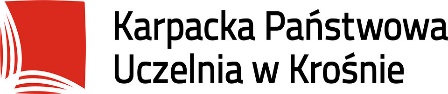 OŚWIADCZENIE o posiadaniu ubezpieczenia NNW……………………………………………………………Imię i nazwisko……………………………………………………………..Rok i kierunek studiówOświadczam, że w okresie odbywania praktyki studenckiej w terminie …………………………………………………. objęty jestem ubezpieczeniem NNW.………………………………………….Data i podpis studenta